ПРОЕКТ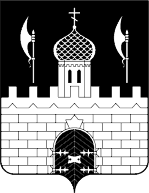 РОССИЙСКАЯ ФЕДЕРАЦИЯМОСКОВСКАЯ ОБЛАСТЬСОВЕТ ДЕПУТАТОВСЕРГИЕВО-ПОСАДСКОГО ГОРОДСКОГО ОКРУГАПОВЕСТКАШестьдесят четвертого внеочередного заседанияСовета депутатов Сергиево-Посадского городского округа Московской области 1-го созыва(каб. 217)10 апреля 2023 года									10:00О назначении временно исполняющего полномочия Главы Сергиево-Посадского городского округа Московской области.Докладчик:  председатель Совета депутатов Сергиево-Посадского городского округа  Тихомирова Р.Г.Содокладчик: председатель комитета по нормотворчеству и территориальной политике Негурица К.В.